В соответствии с Федеральным законом от 06 октября 2003 года № 131-ФЗ «Об общих принципах  организации местного самоуправления в Российской Федерации», руководствуясь Уставом Дальнереченского городского округа, заслушав информацию начальника отдела ГО, ЧС и мобилизационной работы Гуль А.И., Дума Дальнереченского городского округа РЕШИЛА:1. Принять к сведению информацию о подготовке гидротехнических сооружений Дальнереченского городского округа и прохождения весеннего паводка 2017 г. (приложение).   2. Настоящее решение вступает в силу со дня его принятия.Глава Дальнереченского городского округа                                                                                 А.А. ПавловПриложение к решению Думы Дальнереченского городского округа от  02 мая 2017 г.  № 40Информационная справкао мерах по подготовке ГТС к пропуску паводковых водОтделом про делам ГО,ЧС и мобилизационной работе проведены следующие мероприятия:    1. Проведено укрепление полотна дамбы  ограждающей ДО-4 (микрорайон ЛДК)  между  4 и 5 пикетах грунтом  различной фракции в объёме 1050 т..    2. Проведено устройство шлюза-регулятора на  дамбе  ограждающей ДО-4 (микрорайон ЛДК)  между  2 и 3 пикетами.    3. Проведено устройство водоотводных каналов  размерами 2Х2,5 м., общей протяжённостью 5270 п.м., в том числе:        -  2770 п.м.-район городского кладбища и ул. Школьная-ул. Владивостокская (мкр.ЛДК);       - 900 п.м.-район переулка Рыбозаводской;       - 1600 п.м.-район Дальнереченск-2   4. Проведение работ по чистке и дноуглублению реки Белая общей протяжённостью 3500 п.м..   5. Проведён капитальный ремонт  3-х заслонок шлюза-регулятора дамбы  ограждающей ДО-1 (микрорайон  Первомайский).   6. На имя Губернатора Приморского края направлены документы по выделению  денежных средств из федерального бюджета на проведение  восстановительных работ следующих объектов:      - проведение работ по очистке  береговой линии и дноуглублению реки Белая общей протяжённостью 3500 м. – 1182,4 тыс.руб..      -  увеличение высоты полотна дамбы-дороги микрорайон Каменушка на 1,2 м. общей протяжённостью  1300 м. – 9419,3 тыс.руб..      - реконструкция шлюз-регулятора дамбы ограждающей ДО-1 (ул. Постышева) – 6125,6 тыс.руб..      - капитальный ремонт шлюз-регулятора дамбы ограждающей ДО-1 (ул. Советская) – 1212,4 тыс.руб..      - капитальный ремонт шлюз-регулятора дамбы ограждающей ДО-1 (ул. Береговая) – 925,0 тыс.руб..      - восстановлениезадвижек на трубных переходах по ул. Первомайская и устройство водоотвода на пересечении ул. Первомайская и пер. Рыбозаводской. 2575,0 тыс.руб..      В настоящее время все гидротехнические сооружения расположенные на территории городского округа к пропуску паводковых вод готовы, технически исправны.Начальник отдела ГО, ЧС и мобилизационной работы 							А.И. Гуль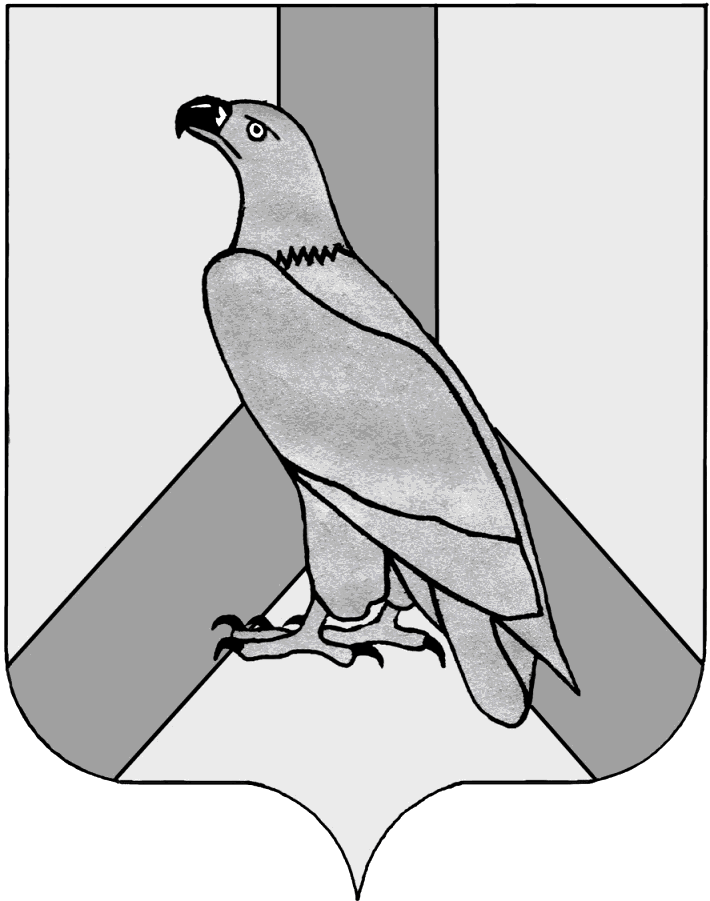 ДУМА ДАЛЬНЕРЕЧЕНСКОГОГОРОДСКОГО ОКРУГАРЕШЕНИЕДУМА ДАЛЬНЕРЕЧЕНСКОГОГОРОДСКОГО ОКРУГАРЕШЕНИЕДУМА ДАЛЬНЕРЕЧЕНСКОГОГОРОДСКОГО ОКРУГАРЕШЕНИЕДУМА ДАЛЬНЕРЕЧЕНСКОГОГОРОДСКОГО ОКРУГАРЕШЕНИЕ02 мая 2017 г.№  40Информация о подготовке гидротехнических сооружений Дальнереченского городского округа и прохождения весеннего паводка 2017 г.Информация о подготовке гидротехнических сооружений Дальнереченского городского округа и прохождения весеннего паводка 2017 г.